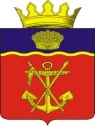 АДМИНИСТРАЦИЯКАЛАЧЁВСКОГО МУНИЦИПАЛЬНОГО РАЙОНА                       ВОЛГОГРАДСКОЙ ОБЛАСТИ			 ПОСТАНОВЛЕНИЕот  05.07.2019 г.						 		№ 607О внесении изменений в постановление администрации Калачевского муниципального района Волгоградской области от 26.06.2019 № 590 «Об утверждении перечней видов обязательных работ, объектов для отбывания уголовного наказания в виде обязательных работ и мест отбывания наказания в виде исправительных работ на территории Калачевского муниципального района Волгоградской области»В соответствии с Уголовным кодексом Российской Федерации, Уголовно-исполнительным кодексом Российской Федерации, Федеральным законом Российской Федерации от 06.10.2003 № 131-ФЗ «Об общих принципах организации местного самоуправления в Российской Федерации»,постановляю:1. Внести следующие изменения в постановление администрации Калачевского муниципального района Волгоградской области от 26.06.2019 № 590 «Об утверждении перечней видов обязательных работ, объектов для отбывания уголовного наказания в виде обязательных работ и мест отбывания наказания в виде исправительных работ на территории Калачевского муниципального района Волгоградской области» (далее – Постановление):1.1. Приложение № 2 к Постановлению Перечень объектов, определенных для отбывания осужденными уголовного наказания в виде обязательных работ, на территории Калачевского муниципального района изложить в новой редакции согласно приложению к настоящему постановлению.2. Настоящее постановление подлежит  официальному опубликованию.3. Контроль  исполнения настоящего постановления оставляю за собой.Глава Калачёвского муниципального района                                                                    П.Н. ХаритоненкоПриложение к постановлениюадминистрации Калачевскогомуниципального районаот 05.07.2019 № 607ПЕРЕЧЕНЬОБЪЕКТОВ, ОПРЕДЕЛЕННЫХ ДЛЯ ОТБЫВАНИЯ ОСУЖДЕННЫМИ УГОЛОВНОГО НАКАЗАНИЯ В ВИДЕ ОБЯЗАТЕЛЬНЫХ РАБОТ, НА ТЕРРИТОРИИ КАЛАЧЕВСКОГО МУНИЦИПАЛЬНОГО РАЙОНАNп/пНаименование организациитерритория Калачевского городского поселениятерритория Калачевского городского поселения1 МУП «Калачводоканал» 2МУП «Калачжилэкспуатация»3МБУ «Благоустройство» 4МБУ «Дорожник» 5МУП Калачтеплосервис»6МУП «Калачтеплосети»7МКУ «Хозяйственное обслуживание административных зданий»территория Береславского сельского поселениятерритория Береславского сельского поселения8Администрация Береславского сельского поселения Калачевского муниципального района9МУП «Береславское Коммунальное хозяйство»территория Бузиновского сельского поселениятерритория Бузиновского сельского поселения10Администрация Бузиновского сельского поселения Калачевского муниципального района11МУП «Бузиновское Коммунальное хозяйство»территория Голубинского сельского поселениятерритория Голубинского сельского поселения12Администрация Голубинского сельского поселения Калачевского муниципального района13МУСП «Голубинское»14МУП «Голубинское Коммунальное хозяйство»территория Зарянского сельского поселениятерритория Зарянского сельского поселения15Администрация Зарянского сельского поселения16МУП «КХ Варваровское»территория Ильевского сельского поселениятерритория Ильевского сельского поселения17Администрация Ильевского сельского поселения18МУП «Ильевское КХ»территория Крепинского сельского поселениятерритория Крепинского сельского поселения19Администрация Крепинского сельского поселения20МУП «Крепинское КХ»территория Логовского сельского поселениятерритория Логовского сельского поселения21Администрация Логовского сельского поселения22ГКУЗ «Волгоградская областная психиатрическая больница №1»территория Ляпичевского сельского поселениятерритория Ляпичевского сельского поселения23Администрация Ляпичевского сельского поселениятерритория Мариновского сельского поселениятерритория Мариновского сельского поселения24Администрация Мариновского сельского поселения25МУП «Мариновское КХ»территория Приморского сельского поселениятерритория Приморского сельского поселения26Администрация Приморского сельского поселениятерритория Пятиизбянского сельского поселениятерритория Пятиизбянского сельского поселения27Администрация Пятиизбянского сельского поселениятерритория Советского сельского поселения28Администрация Советского сельского поселения29МКУ «Административно-хозяйственная служба Советского сельского поселения»